TARA  05/03/2023   50 HAIES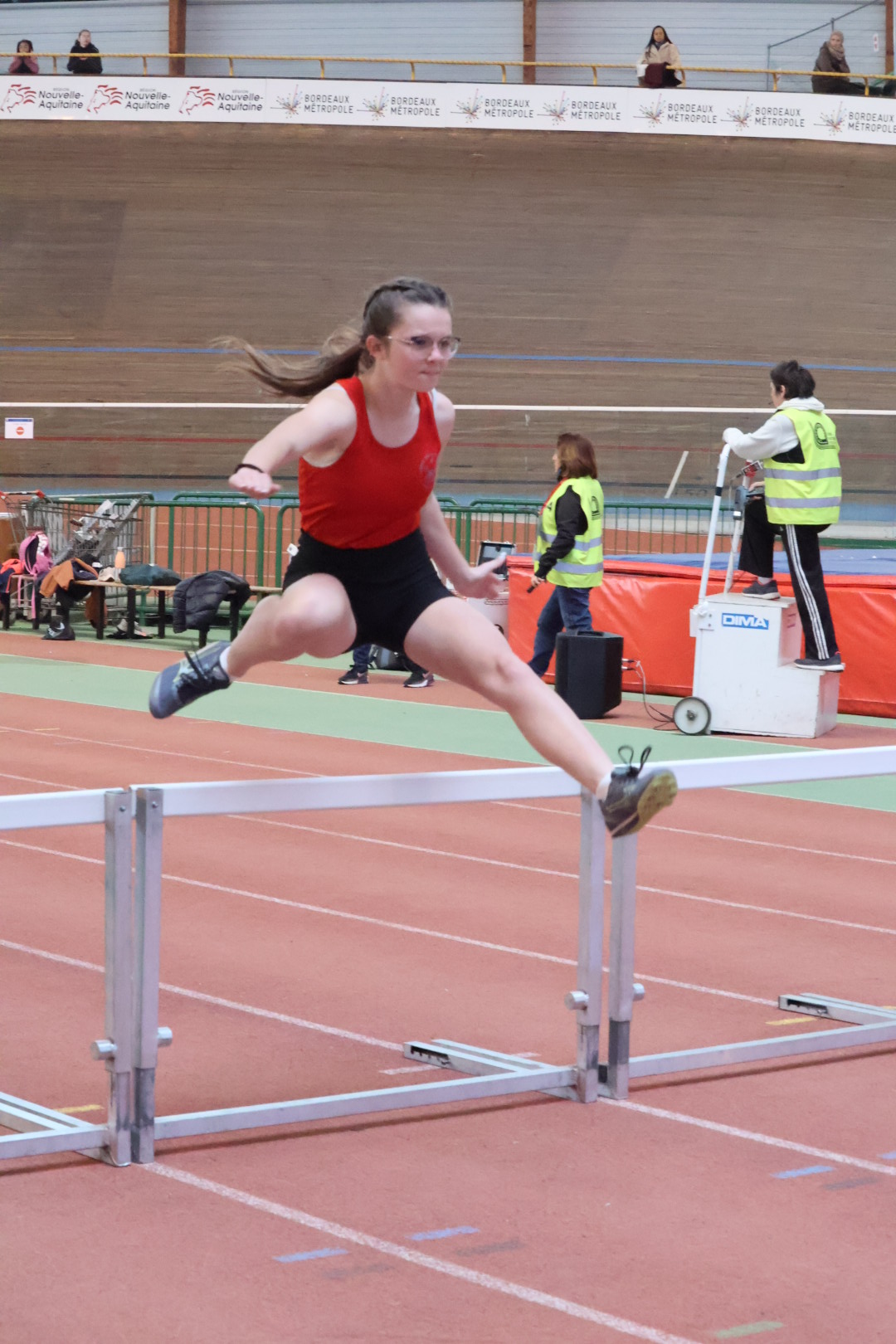 